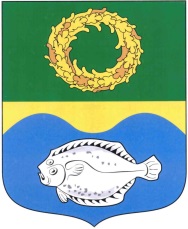 РОССИЙСКАЯ ФЕДЕРАЦИЯКАЛИНИНГРАДСКАЯ ОБЛАСТЬОКРУЖНОЙ СОВЕТ ДЕПУТАТОВМУНИЦИПАЛЬНОГО ОБРАЗОВАНИЯ«ЗЕЛЕНОГРАДСКИЙ ГОРОДСКОЙ ОКРУГ»(первого созыва)РЕШЕНИЕ     от  31 августа 2016 года                                                             № 86     г. ЗеленоградскО направлении обращения с предложением о выборе способа осуществления потребителями муниципального образования «Зеленоградский городской округ» оплаты за коммунальную услугу по отоплению 	В соответствии с Федеральным законом от 6 октября 2003 года              № 131-ФЗ «Об общих принципах организации местного самоуправления в Российской Федерации», постановлением Правительства Российской Федерации от 29 июня 2016 года № 603 «О внесении изменений в некоторые акты Правительства Российской Федерации по вопросам предоставления коммунальных услуг» окружной Совет депутатов муниципального образования «Зеленоградский городской округ»  Р Е Ш И Л:1. Рекомендовать администрации муниципального образования «Зеленоградский городской округ» направить обращение в Министерство жилищно-коммунального хозяйства и топливно-энергетического комплекса Калининградской области с предложением о выборе способа осуществления потребителями муниципального образования «Зеленоградский городской округ» оплаты за коммунальную услугу по отоплению: оплата в течение отопительного периода.	2. Решение вступает в силу со дня принятия.Глава муниципального образования«Зеленоградский городской округ»  			   	         С.В. Кулаков